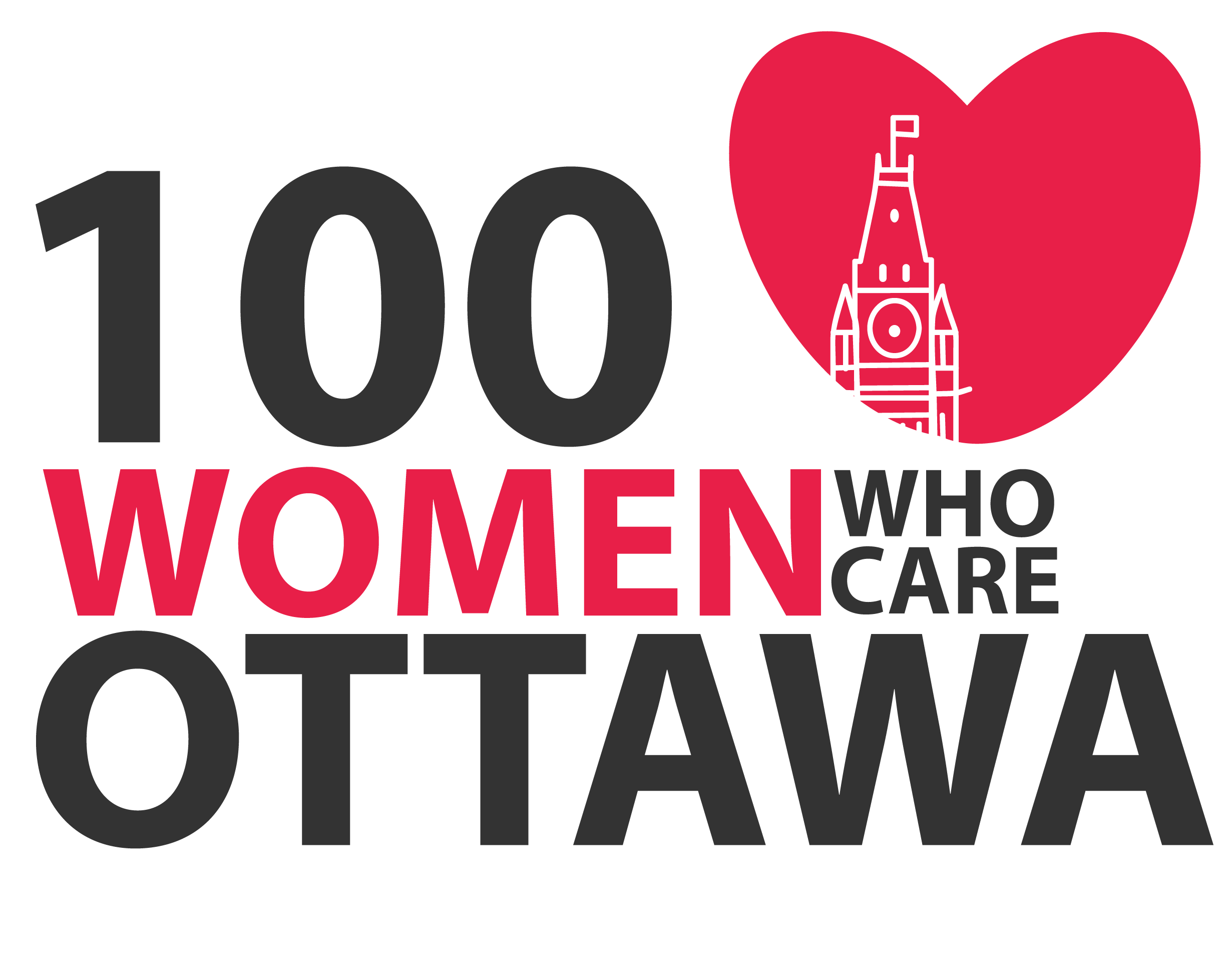 CHARITABLE ORGANIZATION NOMINATIONMember Eligibility: You must be a member in good standing in order for your charity submission to be eligible for consideration. If you are missing donations from previous meetings (within our Membership Year) and wish to bring your membership up to date, you can turn in your cheques at the registration table. We will record your donations and give those donations to the charity representatives. New members who have completed the membership form will be eligible to submit a nomination for a charity of their choice at the first meeting they attend. THANK YOU!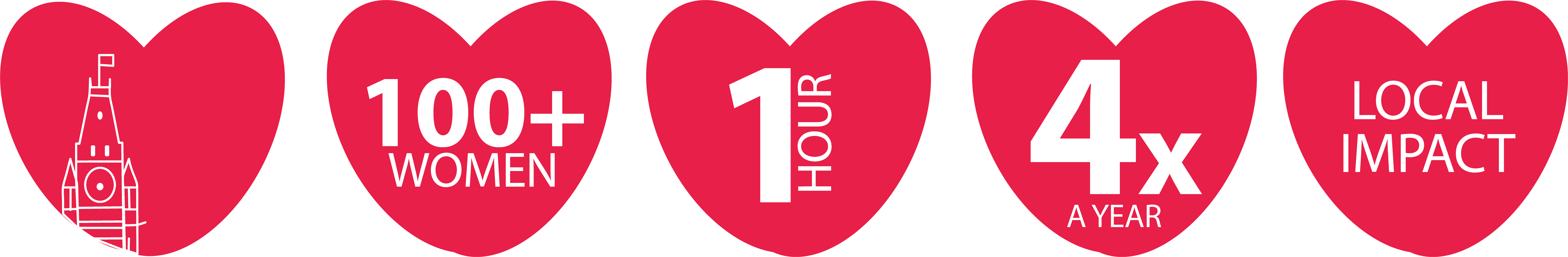 MEMBER NAME:MEMBER EMAIL:NAME OF CHARITABLE ORGANIZATION:ORGANIZATION CONTACT INFORMATIONNAME:ADDRESS:TEL:EMAIL:
THE CHARITABLE ORGANIZATION MUST MEET ALL CRITERIA BELOWYES/NO (Please answer each one)1. Registered charitable organization able to provide tax receipts for donations.2. Operating in the community of Ottawa for at                     least 12 months.3. Local impact within the City of Ottawa.4. Must not have presented to 100WWCO within the last two years.